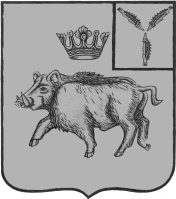 СОВЕТ БОЛЬШЕОЗЁРСКОГО МУНИЦИПАЛЬНОГО ОБРАЗОВАНИЯБАЛТАЙСКОГО МУНИЦИПАЛЬНОГО РАЙОНАСАРАТОВСКОЙ ОБЛАСТИ четвертое  заседание Советачетвертого созываРЕШЕНИЕот 05.12.2018 №37с. Б-ОзеркиО принятии  части полномочийБалтайского муниципального района порешению вопросов местного значения В соответствии с Федеральным законом от 06.10.2003 №131-ФЗ «Об общих принципах организации местного самоуправления в Российской Федерации», руководствуясь статьей 21 Устава Большеозёрского муниципального образования Балтайского муниципального района Саратовской области, Совет Большеозёрского муниципального образования Балтайского муниципального района Саратовской области РЕШИЛ:1.Принять от Балтайского муниципального района Саратовской области часть полномочий по решению вопроса  местного значения:- участие в предупреждении и ликвидации последствий чрезвычайных ситуаций на территории муниципального образования.2. Рекомендовать администрации Большеозёрского муниципального образования Балтайского муниципального района Саратовской области заключить с администрацией Балтайского муниципального района Саратовской области Соглашение о принятии исполнения части полномочий по решению вопросов местного значения.3. Подписание Соглашения поручить главе Большеозёрского муниципального образования.4. Настоящее решение вступает в силу со дня его опубликования на официальном сайте администрации Балтайского муниципального района.Глава Большеозёрскогомуниципального образования            	                               С.А.Сибирев